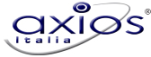 Axios Italia Service (AXSCCDA31.ADX) [6.5.8] - 18/10/2019Axios Italia Service (AXSCCDA31.ADX) [6.5.8] - 18/10/2019Axios Italia Service (AXSCCDA31.ADX) [6.5.8] - 18/10/2019Pagina 1 di 5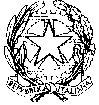 ISTITUTO DI ISTRUZIONE SUPERIORE "TELESI@" I.P.I.A - TELESE TERME (BN)ISTITUTO DI ISTRUZIONE SUPERIORE "TELESI@" I.P.I.A - TELESE TERME (BN)ISTITUTO DI ISTRUZIONE SUPERIORE "TELESI@" I.P.I.A - TELESE TERME (BN)ISTITUTO DI ISTRUZIONE SUPERIORE "TELESI@" I.P.I.A - TELESE TERME (BN)ISTITUTO DI ISTRUZIONE SUPERIORE "TELESI@" I.P.I.A - TELESE TERME (BN)ISTITUTO DI ISTRUZIONE SUPERIORE "TELESI@" I.P.I.A - TELESE TERME (BN)ISTITUTO DI ISTRUZIONE SUPERIORE "TELESI@" I.P.I.A - TELESE TERME (BN)82037 TELESE TERME (BN) VIALE MINIERI  9 C.F.: 81002120624 C.M.: BNRI00201D82037 TELESE TERME (BN) VIALE MINIERI  9 C.F.: 81002120624 C.M.: BNRI00201D82037 TELESE TERME (BN) VIALE MINIERI  9 C.F.: 81002120624 C.M.: BNRI00201D82037 TELESE TERME (BN) VIALE MINIERI  9 C.F.: 81002120624 C.M.: BNRI00201DRiepilogo Alunni per Classe per l'Anno Scolastico 2019/2020Riepilogo Alunni per Classe per l'Anno Scolastico 2019/2020Riepilogo Alunni per Classe per l'Anno Scolastico 2019/2020Riepilogo Alunni per Classe per l'Anno Scolastico 2019/2020Riepilogo Alunni per Classe per l'Anno Scolastico 2019/2020Riepilogo Alunni per Classe per l'Anno Scolastico 2019/2020Riepilogo Alunni per Classe per l'Anno Scolastico 2019/2020Riepilogo Classe con Nome e Cognome AlunnoRiepilogo Classe con Nome e Cognome AlunnoRiepilogo Classe con Nome e Cognome AlunnoClasse: 4^ sez P1 corso "MANUTENZIONE E ASSISTENZA TECNICA-nuovo ordinament" (sede: 0012 I.P.I.A.)Classe: 4^ sez P1 corso "MANUTENZIONE E ASSISTENZA TECNICA-nuovo ordinament" (sede: 0012 I.P.I.A.)Classe: 4^ sez P1 corso "MANUTENZIONE E ASSISTENZA TECNICA-nuovo ordinament" (sede: 0012 I.P.I.A.)Classe: 4^ sez P1 corso "MANUTENZIONE E ASSISTENZA TECNICA-nuovo ordinament" (sede: 0012 I.P.I.A.)Classe: 4^ sez P1 corso "MANUTENZIONE E ASSISTENZA TECNICA-nuovo ordinament" (sede: 0012 I.P.I.A.)Classe: 4^ sez P1 corso "MANUTENZIONE E ASSISTENZA TECNICA-nuovo ordinament" (sede: 0012 I.P.I.A.)Classe: 4^ sez P1 corso "MANUTENZIONE E ASSISTENZA TECNICA-nuovo ordinament" (sede: 0012 I.P.I.A.)N.roAlunnoAlunnoAlunnoAlunnoAlunnoAlunno1ARAGOSAARAGOSAARAGOSAVITTORIOVITTORIOVITTORIO2BELVISOBELVISOBELVISOANTONIOANTONIOANTONIO3BORRELLIBORRELLIBORRELLIPIERLUIGIPIERLUIGIPIERLUIGI4CIERVOCIERVOCIERVOLUCALUCALUCA5CRISPOCRISPOCRISPOSALVATORESALVATORESALVATORE6DI BIASEDI BIASEDI BIASEANTONIOANTONIOANTONIO7DI BRIGIDADI BRIGIDADI BRIGIDASALVATORESALVATORESALVATORE8DI CERBO MATTEIDI CERBO MATTEIDI CERBO MATTEIMANFREDIMANFREDIMANFREDI9FERRUCCIFERRUCCIFERRUCCIMARIOMARIOMARIO10FRESEFRESEFRESEGIOVANNIGIOVANNIGIOVANNI11MANCINOMANCINOMANCINOFRANCESCOFRANCESCOFRANCESCO12POSSUMATOPOSSUMATOPOSSUMATODOMENICODOMENICODOMENICO13RAZZANORAZZANORAZZANODOMENICODOMENICODOMENICO14ROMANELLIROMANELLIROMANELLIMARIOMARIOMARIO15ROMANOROMANOROMANODOMENICODOMENICODOMENICO16SCHIAVASCHIAVASCHIAVAMARIOMARIOMARIO17VERRILLOVERRILLOVERRILLOLUCALUCALUCA